§11019.  Collection action by debt buyer1.  Complaint; required allegations.  A debt buyer may not initiate a collection action against a consumer unless the debt buyer alleges all of the following information in the complaint:A.  The information described in section 11013, subsection 9, including that the debt buyer possesses the documentation described in section 11013, subsection 9;  [PL 2017, c. 216, §6 (NEW).]B.  The basis for any interest and fees described in section 11013, subsection 9;  [PL 2017, c. 216, §6 (NEW).]C.  The basis for the request for attorney's fees, if applicable;  [PL 2017, c. 216, §6 (NEW).]D.  That the debt buyer is the current owner of the debt; and  [PL 2017, c. 216, §6 (NEW).]E.  That the cause of action is filed within the applicable statute of limitations period.  [PL 2017, c. 216, §6 (NEW).][PL 2021, c. 245, Pt. F, §1 (AMD).]2.  Debt collection complaint; attachments.  In a collection action initiated by a debt buyer, the debt buyer shall attach all of the following materials to the complaint:A.  A copy of the contract, application or other document evidencing the consumer's agreement to the debt.  If a signed writing evidencing the original debt does not exist, the debt buyer shall attach a copy of a document provided to the consumer before charge-off demonstrating that the debt was incurred by the consumer or, for a revolving credit account, the most recent monthly statement recording the extension of credit for the purchase of goods or services, for the lease of goods or as a loan of money or the last payment or balance transfer; and  [PL 2017, c. 216, §6 (NEW).]B.  A copy of the bill of sale or other writing establishing that the debt buyer is the owner of the debt.  If the debt was assigned more than once, the debt buyer shall attach each assignment or other writing evidencing the transfer of ownership to establish an unbroken chain of ownership, beginning with the original creditor to the first debt buyer and each subsequent debt buyer.  [PL 2017, c. 216, §6 (NEW).][PL 2017, c. 216, §6 (NEW).]3.  Requirements for judgment.  Regardless of whether the consumer appears in the action, the court may not enter a judgment in favor of a debt buyer in a collection action against a consumer, including an action brought in small claims court pursuant to Title 14, chapter 738, unless the debt buyer files with the court:A.  A copy admissible under the Maine Rules of Evidence of the contract, application or other writing establishing the consumer's agreement to the debt and any contract interest or fees alleged to be owed.  If a signed writing evidencing the original debt does not exist, the debt buyer must file a copy of a document provided to the consumer before charge-off demonstrating that the debt was incurred by the consumer or, for a revolving credit account, the most recent monthly statement recording the extension of credit for the purchase of goods or services, for the lease of goods or as a loan of money or the last payment or balance transfer;  [PL 2017, c. 216, §6 (NEW).]B.  Business records or other evidence admissible under the Maine Rules of Evidence to establish the amount due at charge-off;  [PL 2017, c. 216, §6 (NEW).]C.  A copy admissible under the Maine Rules of Evidence of each bill of sale or other writing establishing transfer of ownership of the debt from the original creditor to the debt buyer.  If the debt was assigned more than once, the debt buyer must file each assignment or other writing evidencing the transfer of ownership to establish an unbroken chain of ownership, beginning with the original creditor to the first debt buyer and each subsequent debt buyer; and  [PL 2017, c. 216, §6 (NEW).]D.  Notwithstanding any other law, if attorney's fees are sought under contract, a copy admissible under the Maine Rules of Evidence of the contract evidencing entitlement to attorney's fees.  [PL 2017, c. 216, §6 (NEW).][PL 2017, c. 216, §6 (NEW).]SECTION HISTORYPL 2017, c. 216, §6 (NEW). PL 2021, c. 245, Pt. F, §1 (AMD). The State of Maine claims a copyright in its codified statutes. If you intend to republish this material, we require that you include the following disclaimer in your publication:All copyrights and other rights to statutory text are reserved by the State of Maine. The text included in this publication reflects changes made through the First Regular and Frist Special Session of the 131st Maine Legislature and is current through November 1, 2023
                    . The text is subject to change without notice. It is a version that has not been officially certified by the Secretary of State. Refer to the Maine Revised Statutes Annotated and supplements for certified text.
                The Office of the Revisor of Statutes also requests that you send us one copy of any statutory publication you may produce. Our goal is not to restrict publishing activity, but to keep track of who is publishing what, to identify any needless duplication and to preserve the State's copyright rights.PLEASE NOTE: The Revisor's Office cannot perform research for or provide legal advice or interpretation of Maine law to the public. If you need legal assistance, please contact a qualified attorney.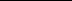 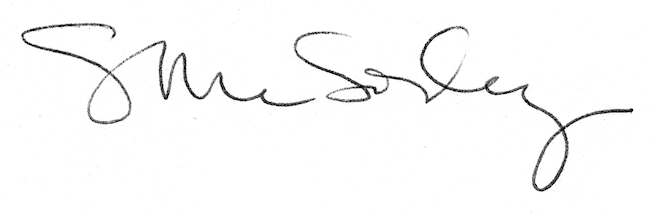 